	1. Утвердить доклад с результатами обобщения правоприменительной практики организации и проведения муниципального контроля на автомобильном транспорте, городском наземном электрическом транспорте и в дорожном хозяйстве на территории Цивильского района Чувашской Республики, согласно приложению к настоящему распоряжению. 	2. Разместить доклад с результатами обобщения правоприменительной практики организации и проведения муниципального контроля на автомобильном транспорте, городском наземном электрическом транспорте и в дорожном хозяйстве на территории Цивильского района Чувашской Республики на официальном сайте администрации Цивильского района в разделе «Контрольно-надзорная деятельность».Глава администрации									С.Ф. БеккерДОКЛАДс результатами обобщения правоприменительной практики организации и проведения муниципального контроля на автомобильном транспорте, городском наземном электрическом транспорте и в дорожном хозяйстве на территории Цивильского района Чувашской Республики	Нормативно – правовым актом, регламентирующим порядок исполнения функции по муниципальному контролю на автомобильном транспорте, городском наземном электрическом транспорте и в дорожном хозяйстве является решение Цивильского районного Собрания депутатов Чувашской Республики от 27.04.2022 № 13-02 «Об утверждении Положения  о муниципальном контроле на автомобильном транспорте, городском наземном электрическом транспорте и в дорожном хозяйстве».	Согласно положениям Федерального закона от 26.12.2008 № 294-ФЗ «О защите прав юридических лиц и индивидуальных предпринимателей при осуществлении государственного контроля (надзора) и муниципального контроля», план проверок субъектов предпринимательства муниципального контроля на автомобильном транспорте, городском наземном электрическом транспорте и в дорожном хозяйстве на 2021 не утверждался.	В целях профилактики нарушений обязательных требований, требований установленных муниципальными правовыми актами на официальном сайте администрации Цивильского района Чувашской Республики в информационно-телекоммуникационной сети «Интернет» по каждому виду муниципального контроля обеспечено размещение информации, содержащей положения обязательных требований. На регулярной основе даются консультации в ходе личных приемов, рейдовых осмотров территорий, а также посредством телефонной связи.	План мероприятий по профилактике нарушений обязательных требований, требований, установленных муниципальными правовыми актами в сфере муниципального контроля Цивильского района Чувашской Республики, исполняется в соответствии с утвержденной программой профилактики нарушений обязательных требований законодательства в сфере муниципального контроля на территории Цивильского района Чувашской Республики. 	Обеспечено размещение на официальном сайте информации в отношении проведения муниципального контроля, в том числе обобщение практики, разъяснения, полезная информация.	Внеплановые проверки проводятся в следующих случаях:	а) при получении от юридических лиц и граждан сведений, свидетельствующих о наличии признаков нарушения обязательных требований;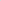 	б) при получении от юридических лиц сведений о возникновении угрозы причинения либо о причинении вреда жизни, здоровью граждан, о возникновении чрезвычайных ситуаций.	Внеплановые проверки в 2021 году не проводились в связи с отсутствием оснований.СОГЛАСОВАНО:Начальник отдела строительства и ЖКХадминистрации Цивильского района ______________________________/А.И. Михайлов«___»  июня 2022 года Заведующий сектором юридической службыадминистрации Цивильского района________________________/А.В. Григорьев/«___»  июня 2022 годаЧĂВАШ РЕСПУБЛИКИ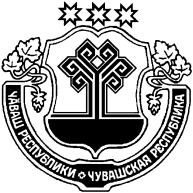 ÇĔРПӲ РАЙОНĔЧУВАШСКАЯ РЕСПУБЛИКА ЦИВИЛЬСКИЙ РАЙОН ÇĔРПӲ РАЙОН АДМИНИСТРАЦИЙĔХУШУ2022 ҫĕртме уйăхěн 7-мěшě 208-р№Çĕрпӳ хулиАДМИНИСТРАЦИЯЦИВИЛЬСКОГО РАЙОНАРАСПОРЯЖЕНИЕ 7 июня 2022 г. №208-рг. ЦивильскО утверждении доклада с результатами обобщения правоприменительной практики организации и проведения муниципального контроля на автомобильном транспорте, городском наземном электрическом транспорте и в дорожном хозяйстве на территории Цивильского района Чувашской РеспубликиПриложениек распоряжению администрацииЦивильского районаот 07.06.2022 г. № 208-р